UNIVERSIDADE FEDERAL RURAL DE PERNAMBUCO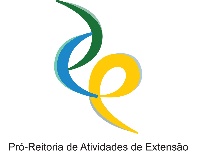 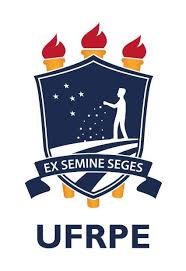 PRÓ-REITORIA DE EXTENSÃO, CULTURA E CIDADANIACoordenação de Gestão, Programas, Projetos e Eventos – CGPPE EDITAL Nº 04/2021 – SÔNUS/CMNE/FETAPE 2021TERMO DE COMPROMISSO DO/A ALUNO/A PARA	CONCESSÃO DE BOLSA DE EXTENSÃO	Venho por meio deste firmar o compromisso de disponibilizar 20h por semana para a execução de atividades vinculadas ao projeto abaixo, sob a orientação do/a respectivo/a coordenador/a, durante o período de 								.Declaro não receber nenhum tipo de bolsa ou auxílio financeiro da UFRPE ou de qualquer instituição de fomento ao ensino, à pesquisa e à extensão, assim como não possuo nenhuma dependência no meu histórico escolar.Declaro, ainda, conhecer e concordar com as disposições que trata o EDITAL Nº 04/2021 – SÔNUS/CMNE/FETAPE 2021, quanto à frequência e as obrigações do bolsista.Recife, _____ de				2021Assinatura do alunoNOME:												CURSO:												PERÍODO:												Nº DE MATRÍCULA:											IDENTIDADE:												CPF:													ENDEREÇO (Rua, nº, compl., bairro, CEP:																					TELEFONE (residencial e celular):									E-MAIL:												PROGRAMA:												PROJETO:												COORDENADOR/A:											BANCO: 			  AG : 			 CC: 			 Obs.:	O pagamento da bolsa ao discente será efetivado mensalmente diretamente pela Casa da Mulher do Nordeste – CMNE. ANEXAR HISTÓRICO ESCOLAR ATUALIZADO, CÓPIA RG E CPF.